2027 Calendar2027 Calendar2027 Calendar2027 Calendar2027 Calendar2027 Calendar2027 Calendar2027 Calendar2027 Calendar2027 Calendar2027 Calendar2027 Calendar2027 Calendar2027 Calendar2027 Calendar2027 Calendar2027 Calendar2027 Calendar2027 Calendar2027 Calendar2027 Calendar2027 Calendar2027 Calendar2027 Calendar2027 CalendarGuamGuamJANUARYJANUARYJANUARYJANUARYJANUARYJANUARYJANUARYFEBRUARYFEBRUARYFEBRUARYFEBRUARYFEBRUARYFEBRUARYFEBRUARYFEBRUARYMARCHMARCHMARCHMARCHMARCHMARCHMARCH2027 Holidays for GuamMoTuWeThFrSaSuMoTuWeThFrSaSuMoMoTuWeThFrSaSuJan 1	New Year’s DayJan 18	Martin Luther King Jr. DayFeb 14	Valentine’s DayMar 1	Guam History and Chamorro Heritage DayMar 26	Good FridayMar 28	Easter SundayApr 15	Tax DayApr 21	Administrative Professionals DayMay 9	Mother’s DayMay 31	Memorial DayJun 18	Juneteenth (substitute day)Jun 19	JuneteenthJun 20	Father’s DayJul 4	Independence DayJul 5	Independence Day (substitute day)Jul 21	Liberation DaySep 6	Labour DayOct 11	Columbus DayOct 31	HalloweenNov 2	All Souls’ DayNov 11	Veterans DayNov 25	Thanksgiving DayNov 26	Day after Thanksgiving DayDec 8	Our Lady of Camarin DayDec 24	Christmas Day (substitute day), Christmas EveDec 25	Christmas DayDec 31	New Year’s Day (substitute day), New Year’s Eve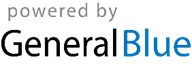 123123456711234567Jan 1	New Year’s DayJan 18	Martin Luther King Jr. DayFeb 14	Valentine’s DayMar 1	Guam History and Chamorro Heritage DayMar 26	Good FridayMar 28	Easter SundayApr 15	Tax DayApr 21	Administrative Professionals DayMay 9	Mother’s DayMay 31	Memorial DayJun 18	Juneteenth (substitute day)Jun 19	JuneteenthJun 20	Father’s DayJul 4	Independence DayJul 5	Independence Day (substitute day)Jul 21	Liberation DaySep 6	Labour DayOct 11	Columbus DayOct 31	HalloweenNov 2	All Souls’ DayNov 11	Veterans DayNov 25	Thanksgiving DayNov 26	Day after Thanksgiving DayDec 8	Our Lady of Camarin DayDec 24	Christmas Day (substitute day), Christmas EveDec 25	Christmas DayDec 31	New Year’s Day (substitute day), New Year’s Eve456789108910111213148891011121314Jan 1	New Year’s DayJan 18	Martin Luther King Jr. DayFeb 14	Valentine’s DayMar 1	Guam History and Chamorro Heritage DayMar 26	Good FridayMar 28	Easter SundayApr 15	Tax DayApr 21	Administrative Professionals DayMay 9	Mother’s DayMay 31	Memorial DayJun 18	Juneteenth (substitute day)Jun 19	JuneteenthJun 20	Father’s DayJul 4	Independence DayJul 5	Independence Day (substitute day)Jul 21	Liberation DaySep 6	Labour DayOct 11	Columbus DayOct 31	HalloweenNov 2	All Souls’ DayNov 11	Veterans DayNov 25	Thanksgiving DayNov 26	Day after Thanksgiving DayDec 8	Our Lady of Camarin DayDec 24	Christmas Day (substitute day), Christmas EveDec 25	Christmas DayDec 31	New Year’s Day (substitute day), New Year’s Eve11121314151617151617181920211515161718192021Jan 1	New Year’s DayJan 18	Martin Luther King Jr. DayFeb 14	Valentine’s DayMar 1	Guam History and Chamorro Heritage DayMar 26	Good FridayMar 28	Easter SundayApr 15	Tax DayApr 21	Administrative Professionals DayMay 9	Mother’s DayMay 31	Memorial DayJun 18	Juneteenth (substitute day)Jun 19	JuneteenthJun 20	Father’s DayJul 4	Independence DayJul 5	Independence Day (substitute day)Jul 21	Liberation DaySep 6	Labour DayOct 11	Columbus DayOct 31	HalloweenNov 2	All Souls’ DayNov 11	Veterans DayNov 25	Thanksgiving DayNov 26	Day after Thanksgiving DayDec 8	Our Lady of Camarin DayDec 24	Christmas Day (substitute day), Christmas EveDec 25	Christmas DayDec 31	New Year’s Day (substitute day), New Year’s Eve18192021222324222324252627282222232425262728Jan 1	New Year’s DayJan 18	Martin Luther King Jr. DayFeb 14	Valentine’s DayMar 1	Guam History and Chamorro Heritage DayMar 26	Good FridayMar 28	Easter SundayApr 15	Tax DayApr 21	Administrative Professionals DayMay 9	Mother’s DayMay 31	Memorial DayJun 18	Juneteenth (substitute day)Jun 19	JuneteenthJun 20	Father’s DayJul 4	Independence DayJul 5	Independence Day (substitute day)Jul 21	Liberation DaySep 6	Labour DayOct 11	Columbus DayOct 31	HalloweenNov 2	All Souls’ DayNov 11	Veterans DayNov 25	Thanksgiving DayNov 26	Day after Thanksgiving DayDec 8	Our Lady of Camarin DayDec 24	Christmas Day (substitute day), Christmas EveDec 25	Christmas DayDec 31	New Year’s Day (substitute day), New Year’s Eve2526272829303129293031Jan 1	New Year’s DayJan 18	Martin Luther King Jr. DayFeb 14	Valentine’s DayMar 1	Guam History and Chamorro Heritage DayMar 26	Good FridayMar 28	Easter SundayApr 15	Tax DayApr 21	Administrative Professionals DayMay 9	Mother’s DayMay 31	Memorial DayJun 18	Juneteenth (substitute day)Jun 19	JuneteenthJun 20	Father’s DayJul 4	Independence DayJul 5	Independence Day (substitute day)Jul 21	Liberation DaySep 6	Labour DayOct 11	Columbus DayOct 31	HalloweenNov 2	All Souls’ DayNov 11	Veterans DayNov 25	Thanksgiving DayNov 26	Day after Thanksgiving DayDec 8	Our Lady of Camarin DayDec 24	Christmas Day (substitute day), Christmas EveDec 25	Christmas DayDec 31	New Year’s Day (substitute day), New Year’s EveJan 1	New Year’s DayJan 18	Martin Luther King Jr. DayFeb 14	Valentine’s DayMar 1	Guam History and Chamorro Heritage DayMar 26	Good FridayMar 28	Easter SundayApr 15	Tax DayApr 21	Administrative Professionals DayMay 9	Mother’s DayMay 31	Memorial DayJun 18	Juneteenth (substitute day)Jun 19	JuneteenthJun 20	Father’s DayJul 4	Independence DayJul 5	Independence Day (substitute day)Jul 21	Liberation DaySep 6	Labour DayOct 11	Columbus DayOct 31	HalloweenNov 2	All Souls’ DayNov 11	Veterans DayNov 25	Thanksgiving DayNov 26	Day after Thanksgiving DayDec 8	Our Lady of Camarin DayDec 24	Christmas Day (substitute day), Christmas EveDec 25	Christmas DayDec 31	New Year’s Day (substitute day), New Year’s EveAPRILAPRILAPRILAPRILAPRILAPRILAPRILMAYMAYMAYMAYMAYMAYMAYMAYJUNEJUNEJUNEJUNEJUNEJUNEJUNEJan 1	New Year’s DayJan 18	Martin Luther King Jr. DayFeb 14	Valentine’s DayMar 1	Guam History and Chamorro Heritage DayMar 26	Good FridayMar 28	Easter SundayApr 15	Tax DayApr 21	Administrative Professionals DayMay 9	Mother’s DayMay 31	Memorial DayJun 18	Juneteenth (substitute day)Jun 19	JuneteenthJun 20	Father’s DayJul 4	Independence DayJul 5	Independence Day (substitute day)Jul 21	Liberation DaySep 6	Labour DayOct 11	Columbus DayOct 31	HalloweenNov 2	All Souls’ DayNov 11	Veterans DayNov 25	Thanksgiving DayNov 26	Day after Thanksgiving DayDec 8	Our Lady of Camarin DayDec 24	Christmas Day (substitute day), Christmas EveDec 25	Christmas DayDec 31	New Year’s Day (substitute day), New Year’s EveMoTuWeThFrSaSuMoTuWeThFrSaSuMoMoTuWeThFrSaSuJan 1	New Year’s DayJan 18	Martin Luther King Jr. DayFeb 14	Valentine’s DayMar 1	Guam History and Chamorro Heritage DayMar 26	Good FridayMar 28	Easter SundayApr 15	Tax DayApr 21	Administrative Professionals DayMay 9	Mother’s DayMay 31	Memorial DayJun 18	Juneteenth (substitute day)Jun 19	JuneteenthJun 20	Father’s DayJul 4	Independence DayJul 5	Independence Day (substitute day)Jul 21	Liberation DaySep 6	Labour DayOct 11	Columbus DayOct 31	HalloweenNov 2	All Souls’ DayNov 11	Veterans DayNov 25	Thanksgiving DayNov 26	Day after Thanksgiving DayDec 8	Our Lady of Camarin DayDec 24	Christmas Day (substitute day), Christmas EveDec 25	Christmas DayDec 31	New Year’s Day (substitute day), New Year’s Eve123412123456Jan 1	New Year’s DayJan 18	Martin Luther King Jr. DayFeb 14	Valentine’s DayMar 1	Guam History and Chamorro Heritage DayMar 26	Good FridayMar 28	Easter SundayApr 15	Tax DayApr 21	Administrative Professionals DayMay 9	Mother’s DayMay 31	Memorial DayJun 18	Juneteenth (substitute day)Jun 19	JuneteenthJun 20	Father’s DayJul 4	Independence DayJul 5	Independence Day (substitute day)Jul 21	Liberation DaySep 6	Labour DayOct 11	Columbus DayOct 31	HalloweenNov 2	All Souls’ DayNov 11	Veterans DayNov 25	Thanksgiving DayNov 26	Day after Thanksgiving DayDec 8	Our Lady of Camarin DayDec 24	Christmas Day (substitute day), Christmas EveDec 25	Christmas DayDec 31	New Year’s Day (substitute day), New Year’s Eve5678910113456789778910111213Jan 1	New Year’s DayJan 18	Martin Luther King Jr. DayFeb 14	Valentine’s DayMar 1	Guam History and Chamorro Heritage DayMar 26	Good FridayMar 28	Easter SundayApr 15	Tax DayApr 21	Administrative Professionals DayMay 9	Mother’s DayMay 31	Memorial DayJun 18	Juneteenth (substitute day)Jun 19	JuneteenthJun 20	Father’s DayJul 4	Independence DayJul 5	Independence Day (substitute day)Jul 21	Liberation DaySep 6	Labour DayOct 11	Columbus DayOct 31	HalloweenNov 2	All Souls’ DayNov 11	Veterans DayNov 25	Thanksgiving DayNov 26	Day after Thanksgiving DayDec 8	Our Lady of Camarin DayDec 24	Christmas Day (substitute day), Christmas EveDec 25	Christmas DayDec 31	New Year’s Day (substitute day), New Year’s Eve12131415161718101112131415161414151617181920Jan 1	New Year’s DayJan 18	Martin Luther King Jr. DayFeb 14	Valentine’s DayMar 1	Guam History and Chamorro Heritage DayMar 26	Good FridayMar 28	Easter SundayApr 15	Tax DayApr 21	Administrative Professionals DayMay 9	Mother’s DayMay 31	Memorial DayJun 18	Juneteenth (substitute day)Jun 19	JuneteenthJun 20	Father’s DayJul 4	Independence DayJul 5	Independence Day (substitute day)Jul 21	Liberation DaySep 6	Labour DayOct 11	Columbus DayOct 31	HalloweenNov 2	All Souls’ DayNov 11	Veterans DayNov 25	Thanksgiving DayNov 26	Day after Thanksgiving DayDec 8	Our Lady of Camarin DayDec 24	Christmas Day (substitute day), Christmas EveDec 25	Christmas DayDec 31	New Year’s Day (substitute day), New Year’s Eve19202122232425171819202122232121222324252627Jan 1	New Year’s DayJan 18	Martin Luther King Jr. DayFeb 14	Valentine’s DayMar 1	Guam History and Chamorro Heritage DayMar 26	Good FridayMar 28	Easter SundayApr 15	Tax DayApr 21	Administrative Professionals DayMay 9	Mother’s DayMay 31	Memorial DayJun 18	Juneteenth (substitute day)Jun 19	JuneteenthJun 20	Father’s DayJul 4	Independence DayJul 5	Independence Day (substitute day)Jul 21	Liberation DaySep 6	Labour DayOct 11	Columbus DayOct 31	HalloweenNov 2	All Souls’ DayNov 11	Veterans DayNov 25	Thanksgiving DayNov 26	Day after Thanksgiving DayDec 8	Our Lady of Camarin DayDec 24	Christmas Day (substitute day), Christmas EveDec 25	Christmas DayDec 31	New Year’s Day (substitute day), New Year’s Eve26272829302425262728293028282930Jan 1	New Year’s DayJan 18	Martin Luther King Jr. DayFeb 14	Valentine’s DayMar 1	Guam History and Chamorro Heritage DayMar 26	Good FridayMar 28	Easter SundayApr 15	Tax DayApr 21	Administrative Professionals DayMay 9	Mother’s DayMay 31	Memorial DayJun 18	Juneteenth (substitute day)Jun 19	JuneteenthJun 20	Father’s DayJul 4	Independence DayJul 5	Independence Day (substitute day)Jul 21	Liberation DaySep 6	Labour DayOct 11	Columbus DayOct 31	HalloweenNov 2	All Souls’ DayNov 11	Veterans DayNov 25	Thanksgiving DayNov 26	Day after Thanksgiving DayDec 8	Our Lady of Camarin DayDec 24	Christmas Day (substitute day), Christmas EveDec 25	Christmas DayDec 31	New Year’s Day (substitute day), New Year’s Eve31Jan 1	New Year’s DayJan 18	Martin Luther King Jr. DayFeb 14	Valentine’s DayMar 1	Guam History and Chamorro Heritage DayMar 26	Good FridayMar 28	Easter SundayApr 15	Tax DayApr 21	Administrative Professionals DayMay 9	Mother’s DayMay 31	Memorial DayJun 18	Juneteenth (substitute day)Jun 19	JuneteenthJun 20	Father’s DayJul 4	Independence DayJul 5	Independence Day (substitute day)Jul 21	Liberation DaySep 6	Labour DayOct 11	Columbus DayOct 31	HalloweenNov 2	All Souls’ DayNov 11	Veterans DayNov 25	Thanksgiving DayNov 26	Day after Thanksgiving DayDec 8	Our Lady of Camarin DayDec 24	Christmas Day (substitute day), Christmas EveDec 25	Christmas DayDec 31	New Year’s Day (substitute day), New Year’s EveJULYJULYJULYJULYJULYJULYJULYAUGUSTAUGUSTAUGUSTAUGUSTAUGUSTAUGUSTAUGUSTAUGUSTSEPTEMBERSEPTEMBERSEPTEMBERSEPTEMBERSEPTEMBERSEPTEMBERSEPTEMBERJan 1	New Year’s DayJan 18	Martin Luther King Jr. DayFeb 14	Valentine’s DayMar 1	Guam History and Chamorro Heritage DayMar 26	Good FridayMar 28	Easter SundayApr 15	Tax DayApr 21	Administrative Professionals DayMay 9	Mother’s DayMay 31	Memorial DayJun 18	Juneteenth (substitute day)Jun 19	JuneteenthJun 20	Father’s DayJul 4	Independence DayJul 5	Independence Day (substitute day)Jul 21	Liberation DaySep 6	Labour DayOct 11	Columbus DayOct 31	HalloweenNov 2	All Souls’ DayNov 11	Veterans DayNov 25	Thanksgiving DayNov 26	Day after Thanksgiving DayDec 8	Our Lady of Camarin DayDec 24	Christmas Day (substitute day), Christmas EveDec 25	Christmas DayDec 31	New Year’s Day (substitute day), New Year’s EveMoTuWeThFrSaSuMoTuWeThFrSaSuMoMoTuWeThFrSaSuJan 1	New Year’s DayJan 18	Martin Luther King Jr. DayFeb 14	Valentine’s DayMar 1	Guam History and Chamorro Heritage DayMar 26	Good FridayMar 28	Easter SundayApr 15	Tax DayApr 21	Administrative Professionals DayMay 9	Mother’s DayMay 31	Memorial DayJun 18	Juneteenth (substitute day)Jun 19	JuneteenthJun 20	Father’s DayJul 4	Independence DayJul 5	Independence Day (substitute day)Jul 21	Liberation DaySep 6	Labour DayOct 11	Columbus DayOct 31	HalloweenNov 2	All Souls’ DayNov 11	Veterans DayNov 25	Thanksgiving DayNov 26	Day after Thanksgiving DayDec 8	Our Lady of Camarin DayDec 24	Christmas Day (substitute day), Christmas EveDec 25	Christmas DayDec 31	New Year’s Day (substitute day), New Year’s Eve1234112345Jan 1	New Year’s DayJan 18	Martin Luther King Jr. DayFeb 14	Valentine’s DayMar 1	Guam History and Chamorro Heritage DayMar 26	Good FridayMar 28	Easter SundayApr 15	Tax DayApr 21	Administrative Professionals DayMay 9	Mother’s DayMay 31	Memorial DayJun 18	Juneteenth (substitute day)Jun 19	JuneteenthJun 20	Father’s DayJul 4	Independence DayJul 5	Independence Day (substitute day)Jul 21	Liberation DaySep 6	Labour DayOct 11	Columbus DayOct 31	HalloweenNov 2	All Souls’ DayNov 11	Veterans DayNov 25	Thanksgiving DayNov 26	Day after Thanksgiving DayDec 8	Our Lady of Camarin DayDec 24	Christmas Day (substitute day), Christmas EveDec 25	Christmas DayDec 31	New Year’s Day (substitute day), New Year’s Eve567891011234567866789101112Jan 1	New Year’s DayJan 18	Martin Luther King Jr. DayFeb 14	Valentine’s DayMar 1	Guam History and Chamorro Heritage DayMar 26	Good FridayMar 28	Easter SundayApr 15	Tax DayApr 21	Administrative Professionals DayMay 9	Mother’s DayMay 31	Memorial DayJun 18	Juneteenth (substitute day)Jun 19	JuneteenthJun 20	Father’s DayJul 4	Independence DayJul 5	Independence Day (substitute day)Jul 21	Liberation DaySep 6	Labour DayOct 11	Columbus DayOct 31	HalloweenNov 2	All Souls’ DayNov 11	Veterans DayNov 25	Thanksgiving DayNov 26	Day after Thanksgiving DayDec 8	Our Lady of Camarin DayDec 24	Christmas Day (substitute day), Christmas EveDec 25	Christmas DayDec 31	New Year’s Day (substitute day), New Year’s Eve1213141516171891011121314151313141516171819Jan 1	New Year’s DayJan 18	Martin Luther King Jr. DayFeb 14	Valentine’s DayMar 1	Guam History and Chamorro Heritage DayMar 26	Good FridayMar 28	Easter SundayApr 15	Tax DayApr 21	Administrative Professionals DayMay 9	Mother’s DayMay 31	Memorial DayJun 18	Juneteenth (substitute day)Jun 19	JuneteenthJun 20	Father’s DayJul 4	Independence DayJul 5	Independence Day (substitute day)Jul 21	Liberation DaySep 6	Labour DayOct 11	Columbus DayOct 31	HalloweenNov 2	All Souls’ DayNov 11	Veterans DayNov 25	Thanksgiving DayNov 26	Day after Thanksgiving DayDec 8	Our Lady of Camarin DayDec 24	Christmas Day (substitute day), Christmas EveDec 25	Christmas DayDec 31	New Year’s Day (substitute day), New Year’s Eve19202122232425161718192021222020212223242526Jan 1	New Year’s DayJan 18	Martin Luther King Jr. DayFeb 14	Valentine’s DayMar 1	Guam History and Chamorro Heritage DayMar 26	Good FridayMar 28	Easter SundayApr 15	Tax DayApr 21	Administrative Professionals DayMay 9	Mother’s DayMay 31	Memorial DayJun 18	Juneteenth (substitute day)Jun 19	JuneteenthJun 20	Father’s DayJul 4	Independence DayJul 5	Independence Day (substitute day)Jul 21	Liberation DaySep 6	Labour DayOct 11	Columbus DayOct 31	HalloweenNov 2	All Souls’ DayNov 11	Veterans DayNov 25	Thanksgiving DayNov 26	Day after Thanksgiving DayDec 8	Our Lady of Camarin DayDec 24	Christmas Day (substitute day), Christmas EveDec 25	Christmas DayDec 31	New Year’s Day (substitute day), New Year’s Eve262728293031232425262728292727282930Jan 1	New Year’s DayJan 18	Martin Luther King Jr. DayFeb 14	Valentine’s DayMar 1	Guam History and Chamorro Heritage DayMar 26	Good FridayMar 28	Easter SundayApr 15	Tax DayApr 21	Administrative Professionals DayMay 9	Mother’s DayMay 31	Memorial DayJun 18	Juneteenth (substitute day)Jun 19	JuneteenthJun 20	Father’s DayJul 4	Independence DayJul 5	Independence Day (substitute day)Jul 21	Liberation DaySep 6	Labour DayOct 11	Columbus DayOct 31	HalloweenNov 2	All Souls’ DayNov 11	Veterans DayNov 25	Thanksgiving DayNov 26	Day after Thanksgiving DayDec 8	Our Lady of Camarin DayDec 24	Christmas Day (substitute day), Christmas EveDec 25	Christmas DayDec 31	New Year’s Day (substitute day), New Year’s Eve3031Jan 1	New Year’s DayJan 18	Martin Luther King Jr. DayFeb 14	Valentine’s DayMar 1	Guam History and Chamorro Heritage DayMar 26	Good FridayMar 28	Easter SundayApr 15	Tax DayApr 21	Administrative Professionals DayMay 9	Mother’s DayMay 31	Memorial DayJun 18	Juneteenth (substitute day)Jun 19	JuneteenthJun 20	Father’s DayJul 4	Independence DayJul 5	Independence Day (substitute day)Jul 21	Liberation DaySep 6	Labour DayOct 11	Columbus DayOct 31	HalloweenNov 2	All Souls’ DayNov 11	Veterans DayNov 25	Thanksgiving DayNov 26	Day after Thanksgiving DayDec 8	Our Lady of Camarin DayDec 24	Christmas Day (substitute day), Christmas EveDec 25	Christmas DayDec 31	New Year’s Day (substitute day), New Year’s EveOCTOBEROCTOBEROCTOBEROCTOBEROCTOBEROCTOBEROCTOBERNOVEMBERNOVEMBERNOVEMBERNOVEMBERNOVEMBERNOVEMBERNOVEMBERDECEMBERDECEMBERDECEMBERDECEMBERDECEMBERDECEMBERDECEMBERDECEMBERJan 1	New Year’s DayJan 18	Martin Luther King Jr. DayFeb 14	Valentine’s DayMar 1	Guam History and Chamorro Heritage DayMar 26	Good FridayMar 28	Easter SundayApr 15	Tax DayApr 21	Administrative Professionals DayMay 9	Mother’s DayMay 31	Memorial DayJun 18	Juneteenth (substitute day)Jun 19	JuneteenthJun 20	Father’s DayJul 4	Independence DayJul 5	Independence Day (substitute day)Jul 21	Liberation DaySep 6	Labour DayOct 11	Columbus DayOct 31	HalloweenNov 2	All Souls’ DayNov 11	Veterans DayNov 25	Thanksgiving DayNov 26	Day after Thanksgiving DayDec 8	Our Lady of Camarin DayDec 24	Christmas Day (substitute day), Christmas EveDec 25	Christmas DayDec 31	New Year’s Day (substitute day), New Year’s EveMoTuWeThFrSaSuMoTuWeThFrSaSuMoMoTuWeThFrSaSuJan 1	New Year’s DayJan 18	Martin Luther King Jr. DayFeb 14	Valentine’s DayMar 1	Guam History and Chamorro Heritage DayMar 26	Good FridayMar 28	Easter SundayApr 15	Tax DayApr 21	Administrative Professionals DayMay 9	Mother’s DayMay 31	Memorial DayJun 18	Juneteenth (substitute day)Jun 19	JuneteenthJun 20	Father’s DayJul 4	Independence DayJul 5	Independence Day (substitute day)Jul 21	Liberation DaySep 6	Labour DayOct 11	Columbus DayOct 31	HalloweenNov 2	All Souls’ DayNov 11	Veterans DayNov 25	Thanksgiving DayNov 26	Day after Thanksgiving DayDec 8	Our Lady of Camarin DayDec 24	Christmas Day (substitute day), Christmas EveDec 25	Christmas DayDec 31	New Year’s Day (substitute day), New Year’s Eve123123456712345Jan 1	New Year’s DayJan 18	Martin Luther King Jr. DayFeb 14	Valentine’s DayMar 1	Guam History and Chamorro Heritage DayMar 26	Good FridayMar 28	Easter SundayApr 15	Tax DayApr 21	Administrative Professionals DayMay 9	Mother’s DayMay 31	Memorial DayJun 18	Juneteenth (substitute day)Jun 19	JuneteenthJun 20	Father’s DayJul 4	Independence DayJul 5	Independence Day (substitute day)Jul 21	Liberation DaySep 6	Labour DayOct 11	Columbus DayOct 31	HalloweenNov 2	All Souls’ DayNov 11	Veterans DayNov 25	Thanksgiving DayNov 26	Day after Thanksgiving DayDec 8	Our Lady of Camarin DayDec 24	Christmas Day (substitute day), Christmas EveDec 25	Christmas DayDec 31	New Year’s Day (substitute day), New Year’s Eve4567891089101112131466789101112Jan 1	New Year’s DayJan 18	Martin Luther King Jr. DayFeb 14	Valentine’s DayMar 1	Guam History and Chamorro Heritage DayMar 26	Good FridayMar 28	Easter SundayApr 15	Tax DayApr 21	Administrative Professionals DayMay 9	Mother’s DayMay 31	Memorial DayJun 18	Juneteenth (substitute day)Jun 19	JuneteenthJun 20	Father’s DayJul 4	Independence DayJul 5	Independence Day (substitute day)Jul 21	Liberation DaySep 6	Labour DayOct 11	Columbus DayOct 31	HalloweenNov 2	All Souls’ DayNov 11	Veterans DayNov 25	Thanksgiving DayNov 26	Day after Thanksgiving DayDec 8	Our Lady of Camarin DayDec 24	Christmas Day (substitute day), Christmas EveDec 25	Christmas DayDec 31	New Year’s Day (substitute day), New Year’s Eve11121314151617151617181920211313141516171819Jan 1	New Year’s DayJan 18	Martin Luther King Jr. DayFeb 14	Valentine’s DayMar 1	Guam History and Chamorro Heritage DayMar 26	Good FridayMar 28	Easter SundayApr 15	Tax DayApr 21	Administrative Professionals DayMay 9	Mother’s DayMay 31	Memorial DayJun 18	Juneteenth (substitute day)Jun 19	JuneteenthJun 20	Father’s DayJul 4	Independence DayJul 5	Independence Day (substitute day)Jul 21	Liberation DaySep 6	Labour DayOct 11	Columbus DayOct 31	HalloweenNov 2	All Souls’ DayNov 11	Veterans DayNov 25	Thanksgiving DayNov 26	Day after Thanksgiving DayDec 8	Our Lady of Camarin DayDec 24	Christmas Day (substitute day), Christmas EveDec 25	Christmas DayDec 31	New Year’s Day (substitute day), New Year’s Eve18192021222324222324252627282020212223242526Jan 1	New Year’s DayJan 18	Martin Luther King Jr. DayFeb 14	Valentine’s DayMar 1	Guam History and Chamorro Heritage DayMar 26	Good FridayMar 28	Easter SundayApr 15	Tax DayApr 21	Administrative Professionals DayMay 9	Mother’s DayMay 31	Memorial DayJun 18	Juneteenth (substitute day)Jun 19	JuneteenthJun 20	Father’s DayJul 4	Independence DayJul 5	Independence Day (substitute day)Jul 21	Liberation DaySep 6	Labour DayOct 11	Columbus DayOct 31	HalloweenNov 2	All Souls’ DayNov 11	Veterans DayNov 25	Thanksgiving DayNov 26	Day after Thanksgiving DayDec 8	Our Lady of Camarin DayDec 24	Christmas Day (substitute day), Christmas EveDec 25	Christmas DayDec 31	New Year’s Day (substitute day), New Year’s Eve252627282930312930272728293031Jan 1	New Year’s DayJan 18	Martin Luther King Jr. DayFeb 14	Valentine’s DayMar 1	Guam History and Chamorro Heritage DayMar 26	Good FridayMar 28	Easter SundayApr 15	Tax DayApr 21	Administrative Professionals DayMay 9	Mother’s DayMay 31	Memorial DayJun 18	Juneteenth (substitute day)Jun 19	JuneteenthJun 20	Father’s DayJul 4	Independence DayJul 5	Independence Day (substitute day)Jul 21	Liberation DaySep 6	Labour DayOct 11	Columbus DayOct 31	HalloweenNov 2	All Souls’ DayNov 11	Veterans DayNov 25	Thanksgiving DayNov 26	Day after Thanksgiving DayDec 8	Our Lady of Camarin DayDec 24	Christmas Day (substitute day), Christmas EveDec 25	Christmas DayDec 31	New Year’s Day (substitute day), New Year’s EveJan 1	New Year’s DayJan 18	Martin Luther King Jr. DayFeb 14	Valentine’s DayMar 1	Guam History and Chamorro Heritage DayMar 26	Good FridayMar 28	Easter SundayApr 15	Tax DayApr 21	Administrative Professionals DayMay 9	Mother’s DayMay 31	Memorial DayJun 18	Juneteenth (substitute day)Jun 19	JuneteenthJun 20	Father’s DayJul 4	Independence DayJul 5	Independence Day (substitute day)Jul 21	Liberation DaySep 6	Labour DayOct 11	Columbus DayOct 31	HalloweenNov 2	All Souls’ DayNov 11	Veterans DayNov 25	Thanksgiving DayNov 26	Day after Thanksgiving DayDec 8	Our Lady of Camarin DayDec 24	Christmas Day (substitute day), Christmas EveDec 25	Christmas DayDec 31	New Year’s Day (substitute day), New Year’s Eve